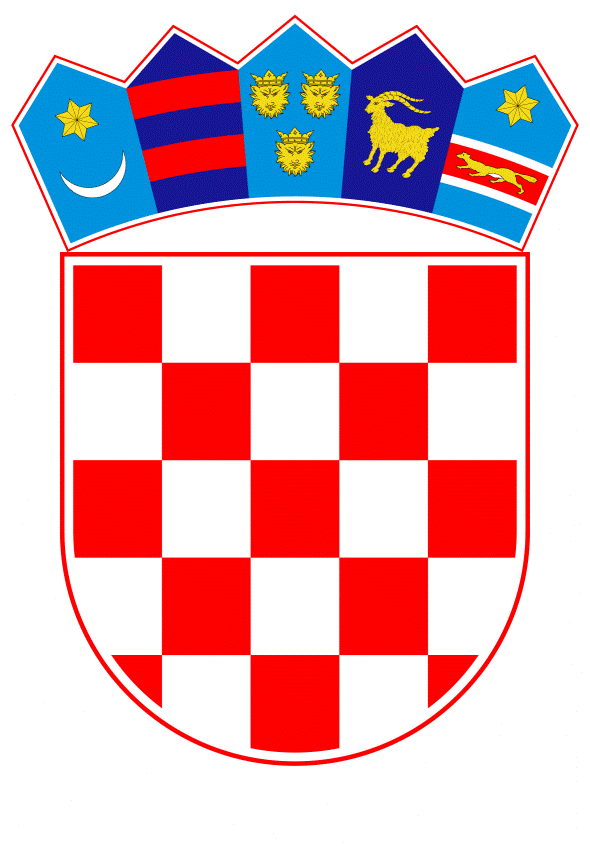 VLADA REPUBLIKE HRVATSKEZagreb, 5. siječnja 2023.______________________________________________________________________________________________________________________________________________________________________________________________________________________________Banski dvori | Trg Sv. Marka 2  | 10000 Zagreb | tel. 01 4569 222 | vlada.gov.hrNa temelju članka 1. i članka 31. stavka 3. Zakona o Vladi Republike Hrvatske („Narodne novine“, br. 150/11., 119/14., 93/16., 116/18. i 80/22.), a u vezi s člancima 6., 7. i 8. Zakona o uvođenju eura kao službene valute u Republici Hrvatskoj („Narodne novine“, br. 57/22. i 88/22. - ispravak), Vlada Republike Hrvatske je na sjednici održanoj _____________ donijelaZ A K L J U Č A KPolazeći od načela zaštite potrošača i načela zabrane neopravdanog povećanja cijena, obvezuju se svi poslovni subjekti, uključujući kreditne institucije, kreditne unije, institucije za platni promet, institucije za elektronički novac, druge vjerovnike sukladno propisu kojim se uređuje potrošačko kreditiranje, pružatelje financijskih usluga i druge koji su povisili cijene roba i usluga protivno Zakonu o uvođenju eura kao službene valute u Republici Hrvatskoj („Narodne novine“, br. 57/22. i 88/22., u daljnjem tekstu: Zakon) da revidiraju maloprodajne cijene svojih roba i usluga sukladno temeljnim načelima i pravilima iz Zakona, i to tako da iste budu određene najviše do visine maloprodajnih cijena koje su vrijedile na dan 31. prosinca 2022.Radi praćenja primjene načela iz točke 1. ovog Zaključka, a s ciljem sprječavanja negativnog učinka povećanja cijena na potrošače zadužuju se: Državni inspektorat, Porezna uprava i Carinska uprava Ministarstva financija Ministarstvo mora, prometa i infrastruktureMinistarstvo zdravstvaHrvatska narodna banka, Hrvatska agencija za nadzor financijskih uslugaHrvatska regulatorna agencija za mrežne djelatnosti i Agencija za obalni linijski promet. da bez odgode u okviru svoje nadležnosti provedu pojačani nadzor poslovnih subjekata iz točke 1. ovoga Zaključka.Tijela iz stavka 1. ove točke međusobno će koordinirati mjere koje će poduzimati u okviru svoje nadležnosti te surađivati u razmjeni informacija koje su uočili u obavljanja poslova i aktivnosti u okviru svoje nadležnosti.Zadužuje se Ministarstvo gospodarstva i održivog razvoja da intenzivira aktivnosti koje će potrošačima omogućiti praćenje kretanja cijena roba i usluga te njihovu usporedbu na različitim prodajnim i uslužnim mjestima radi potpunog, pravodobnog i cjelovitog informiranja potrošača.Zadužuje se Ministarstvo poljoprivrede da bez odgode poduzme sve potrebne mjere i aktivnosti radi prikupljanja svih relevantnih podataka o kretanju cijena poljoprivrednih i prehrambenih roba i o tome izvijesti Vladu Republike Hrvatske u roku od 15 dana od dana donošenja ovoga Zaključka.Zadužuje se Ministarstvo gospodarstva i održivog razvoja, Ministarstvo poljoprivrede i tijela iz točke 2. ovog Zaključka te druga nadležna tijela državne uprave da na temelju prikupljenih podataka i analiza razmotre izmjenu odgovarajućih propisa i drugih akata Vlade Republike Hrvatske radi poduzimanja odgovarajućih mjera za zaštitu potrošača, te o provedenim mjerama redovito izvještavaju Vladu Republike Hrvatske svakih 15 dana.Ovaj Zaključak objavit će se u „Narodnim novinama“.ObrazloženjeDana 1. siječnja 2023. Republika Hrvatska je postala dvadeseta država članica europodručja, a euro je postao službena novčana jedinica i zakonsko sredstvo plaćanja u Republici Hrvatskoj.Uvođenjem eura Republika Hrvatska i njeni građani su zaštićeniji od budućih kriza kroz povoljnije uvjete financiranja, veću konkurentnost gospodarstva i snažniji okvir za daljnji gospodarski i društveni razvoj.Zakon o uvođenju eura kao službene valute u Republici Hrvatskoj („Narodne novine“, br. 57/22 i 88/22-ispr., u daljnjem tekstu: Zakon o uvođenju eura) je krovni pravni akt kojim je uređeno uvođenje eura kao službene valute u Republici Hrvatskoj. U Zakonu o uvođenju eura su sadržana osnovna načela uvođenja eura u Republici Hrvatskoj, od kojih se ističu načelo zaštite potrošača i načelo zabrane neopravdanog povećanja cijena. S obzirom na ulazak Republike Hrvatske u europodručje i novu valutu važno je zaštititi potrošače u procesu zamjene hrvatske kune eurom. Samo uvođenje eura nikako ne smije biti niti je opravdan razlog za povećanje cijena robe i usluga. Ispravno i točno je primijeniti pravila preračunavanja i zaokruživanja koja su uređena Zakonom o uvođenju eura, što znači da se novčani iznosi, koji se moraju platiti ili obračunati, preračunavaju uz primjenu fiksnog tečaja konverzije sukladno pravilima za preračunavanje i zaokruživanje utvrđenima u Zakonu o uvođenju eura. Zakonom o uvođenju eura kao službene valute u Republici Hrvatskoj propisano je da se preračunavanje novčanih iskaza vrijednosti provodi bez naknade, primjenom fiksnog tečaja konverzije i sukladno pravilima za preračunavanje i zaokruživanje iz ovoga Zakona. Istim Zakonom utvrđuje se da potrošač zbog preračunavanja ne smije biti u financijski nepovoljnijem položaju nego što bi bio da euro nije uveden. K tome primjenom ovoga načela osigurava se da potrošaču budu dostupne pravovremene, jasne i točne informacije o postupku i pravilima zamjene gotovog novca kune za gotov novac eura, kao i svi bitni elementi preračunavanja i iskazivanja cijena i drugih novčanih iskaza vrijednosti. Osim toga, izrijekom je zabranjeno pri uvođenju eura povećati cijenu robe ili usluge prema potrošačima bez opravdanog razloga poslovnim subjektima, kreditnim institucijama, kreditnim unijama, instituciji za platni promet, instituciji za elektronički novac, drugim vjerovnicima sukladno propisu kojim se uređuje potrošačko kreditiranje, Hrvatskoj banci za obnovu i razvitak i pružateljima financijskih usluga.Zbog svijesti da se najveća bojazan građana povezana s uvođenjem eura odnosi upravo na mogućnost povećanja cijena, posebice prilikom zaokruživanja cijena, u kontekstu okolnosti u kojima se trenutno nalazimo, od posebne je važnosti da se konverzija kune u euro odvije u skladu sa Zakonom o uvođenju eura te da se spriječe svi pokušaji nezakonitog postupanja. S obzirom na dojave potrošača o tome da pri preračunavanju cijena u novu službenu valutu pojedini poslovni subjekti na tržištu krše načela i pravila propisana Zakonom, obvezuju se svi poslovni subjekti da, poštujući načela zaštite potrošača i zabrane neopravdanog povećanja cijena, revidiraju svoje cijene, sukladno pravilima za preračunavanje cijena propisanim Zakonom o uvođenju eura kao službene valute u Republici Hrvatskoj. Slijedom navedenog, točkom 2. ovog Zaključka zadužuju se Državni inspektorat, Porezna uprava i Carinska uprava Ministarstva financija, Ministarstvo mora, prometa i infrastrukture, Ministarstvo zdravstva, Hrvatska narodna banka, Hrvatska agencija za nadzor financijskih usluga, Hrvatska regulatorna agencija za mrežne djelatnosti i Agencija za obalni linijski promet da bez odgode u okviru svoje nadležnosti provedu pojačani nadzor poslovnih subjekata s ciljem sprječavanja negativnog učinka povećanja cijena na potrošače. Točkom 3. ovog Zaključka zadužuje se Ministarstvo gospodarstva i održivog razvoja da intenzivira aktivnosti koje će potrošačima omogućiti praćenje kretanja cijena roba i usluga te njihovu usporedbu na različitim prodajnim i uslužnim mjestima radi potpunog, pravodobnog i cjelovitog informiranja potrošača.Točkom 4. ovog Zaključka zadužuje se Ministarstvo poljoprivrede da bez odgode poduzme sve potrebne mjere i aktivnosti radi prikupljanja svih relevantnih podataka o kretanju cijena poljoprivrednih i prehrambenih roba i o tome izvijesti Vladu Republike Hrvatske u roku od 15 dana od dana donošenja ovoga Zaključka.Radi poduzimanja daljnjih odgovarajućih mjera zaštite potrošača i sprječavanja kršenja načela zabrane neopravdanog povećanja cijena zadužuje se Ministarstvo gospodarstva i održivog razvoja, Ministarstvo poljoprivrede i tijela iz točke 2. ovog Zaključka te druga nadležna tijela državne uprave da na temelju prikupljenih podataka i analiza razmotre pripremu izmjena odgovarajućih propisa i drugih akata Vlade Republike Hrvatske te o provedenim mjerama redovito izvještavaju Vladu Republike Hrvatske svakih 15 dana. Predlagatelj:Ministarstvo gospodarstva i održivog razvojaPredmet:Prijedlog zaključka o provedbi načela zabrane neopravdanog povećanja cijena